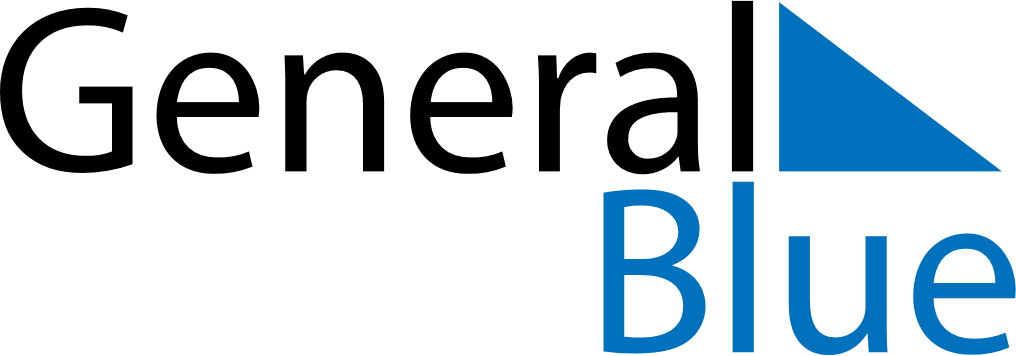 June 2024June 2024June 2024June 2024June 2024June 2024June 2024Dara, Louga, SenegalDara, Louga, SenegalDara, Louga, SenegalDara, Louga, SenegalDara, Louga, SenegalDara, Louga, SenegalDara, Louga, SenegalSundayMondayMondayTuesdayWednesdayThursdayFridaySaturday1Sunrise: 6:30 AMSunset: 7:29 PMDaylight: 12 hours and 58 minutes.23345678Sunrise: 6:30 AMSunset: 7:29 PMDaylight: 12 hours and 59 minutes.Sunrise: 6:30 AMSunset: 7:29 PMDaylight: 12 hours and 59 minutes.Sunrise: 6:30 AMSunset: 7:29 PMDaylight: 12 hours and 59 minutes.Sunrise: 6:30 AMSunset: 7:30 PMDaylight: 12 hours and 59 minutes.Sunrise: 6:30 AMSunset: 7:30 PMDaylight: 12 hours and 59 minutes.Sunrise: 6:30 AMSunset: 7:30 PMDaylight: 13 hours and 0 minutes.Sunrise: 6:30 AMSunset: 7:31 PMDaylight: 13 hours and 0 minutes.Sunrise: 6:30 AMSunset: 7:31 PMDaylight: 13 hours and 0 minutes.910101112131415Sunrise: 6:30 AMSunset: 7:31 PMDaylight: 13 hours and 0 minutes.Sunrise: 6:30 AMSunset: 7:31 PMDaylight: 13 hours and 1 minute.Sunrise: 6:30 AMSunset: 7:31 PMDaylight: 13 hours and 1 minute.Sunrise: 6:30 AMSunset: 7:32 PMDaylight: 13 hours and 1 minute.Sunrise: 6:31 AMSunset: 7:32 PMDaylight: 13 hours and 1 minute.Sunrise: 6:31 AMSunset: 7:32 PMDaylight: 13 hours and 1 minute.Sunrise: 6:31 AMSunset: 7:33 PMDaylight: 13 hours and 1 minute.Sunrise: 6:31 AMSunset: 7:33 PMDaylight: 13 hours and 1 minute.1617171819202122Sunrise: 6:31 AMSunset: 7:33 PMDaylight: 13 hours and 2 minutes.Sunrise: 6:31 AMSunset: 7:33 PMDaylight: 13 hours and 2 minutes.Sunrise: 6:31 AMSunset: 7:33 PMDaylight: 13 hours and 2 minutes.Sunrise: 6:31 AMSunset: 7:34 PMDaylight: 13 hours and 2 minutes.Sunrise: 6:32 AMSunset: 7:34 PMDaylight: 13 hours and 2 minutes.Sunrise: 6:32 AMSunset: 7:34 PMDaylight: 13 hours and 2 minutes.Sunrise: 6:32 AMSunset: 7:34 PMDaylight: 13 hours and 2 minutes.Sunrise: 6:32 AMSunset: 7:35 PMDaylight: 13 hours and 2 minutes.2324242526272829Sunrise: 6:33 AMSunset: 7:35 PMDaylight: 13 hours and 2 minutes.Sunrise: 6:33 AMSunset: 7:35 PMDaylight: 13 hours and 2 minutes.Sunrise: 6:33 AMSunset: 7:35 PMDaylight: 13 hours and 2 minutes.Sunrise: 6:33 AMSunset: 7:35 PMDaylight: 13 hours and 2 minutes.Sunrise: 6:33 AMSunset: 7:35 PMDaylight: 13 hours and 2 minutes.Sunrise: 6:34 AMSunset: 7:35 PMDaylight: 13 hours and 1 minute.Sunrise: 6:34 AMSunset: 7:36 PMDaylight: 13 hours and 1 minute.Sunrise: 6:34 AMSunset: 7:36 PMDaylight: 13 hours and 1 minute.30Sunrise: 6:34 AMSunset: 7:36 PMDaylight: 13 hours and 1 minute.